В рамках месячника «Мораль и закон» 18.11.2016 года в МБОУ ЕСОШ № 7 им. О. Казанского проведён «День правовой помощи» для учащихся, их родителей и законных представителей; проведён урок Правовой грамотности «Юристом можешь ты не быть, но знать законы ты обязан!» с приглашением адвоката Хворостовой Елены Александровны.Организована встреча с инспектором по делам несовершеннолетних  Унгурян Андрей Сергеевич: «Ответственность несовершеннолетних за совершение преступлений и правонарушений». Оформлен стенд «Подросток и закон».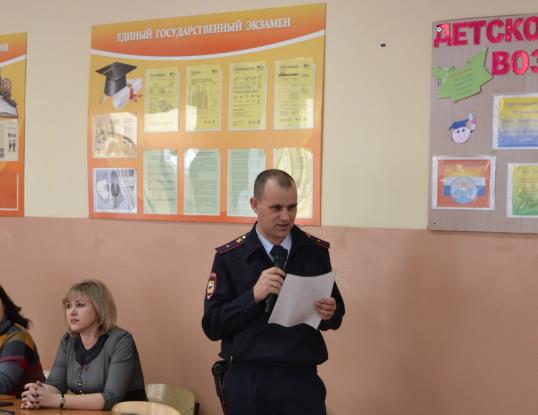 